О постоянно действующей рабочей группы антитеррористической комиссии на территории Цивильского муниципального округа Чувашской РеспубликиВ соответствии с Федеральными законами от 06 марта 2006 года №35-ФЗ «О противодействии терроризму», Указом Президента Российской Федерации от 15 февраля 2006 № 116 «О мерах по противодействию терроризму», регламентом антитеррористической комиссии муниципального образования Чувашской Республики, утвержденным Председателем антитеррористической комиссии в Чувашской Республике 28 ноября 2018 года, администрация Цивильского муниципального округа Чувашской РеспубликиПОСТАНОВЛЯЕТ:1. Утвердить положение о постоянно действующей рабочей группе антитеррористической комиссии Цивильского муниципального округа, согласно приложению к настоящему постановлению.2. Контроль за исполнением настоящего постановления оставляю за собой.3. Настоящее постановление вступает в силу после его официального опубликования (обнародования).Глава Цивильского муниципального округа								         А.В. ИвановУТВЕРЖДЕНОпостановлением администрации Цивильского муниципального округаот 04.07.2023 г. № 902 Положение
о постоянно действующей рабочей группе антитеррористической комиссии Цивильского муниципального округа1. Постоянно действующая рабочая группа антитеррористической комиссии (далее - ПДРГ) является рабочим органом антитеррористической комиссии, созданным в целях подготовки и проведения профилактических мероприятий по антитеррористической безопасности населения, по разработке документов, связанных с антитеррористической деятельностью субъектов, входящих в государственную систему по противодействию терроризму, по организации получения сведений, информаций по реализации комплексного плана противодействия идеологии терроризма и установок Председателя Национального антитеррористического комитета, анализа информации о результатах мониторинга политических, социально-экономических и иных процессов, оказывающих влияние на ситуацию в области противодействия терроризму, по обеспечению взаимодействия антитеррористической комиссии Цивильского муниципального округа с отделом по обеспечению деятельности антитеррористической комиссии в Чувашской Республике.2. В своей деятельности ПДРГ руководствуется Конституцией Российской Федерации, Федеральным законом от 06 марта 2006 г. № 35-ФЗ «О противодействии терроризму», Указом Президента Российской Федерации от 15 февраля 2006 г. № 116 «О мерах по противодействию терроризму», регламентом антитеррористической комиссии муниципального образования Чувашской Республики, утвержденным Председателем антитеррористической комиссии в Чувашской Республике 28 ноября 2018 года, решениями АТК Чувашской Республики, Конституцией Чувашской Республики, иными федеральными законами, указами и распоряжениями Президента Российской Федерации и Президента Чувашской Республики, постановлениями и распоряжениями Правительства Российской Федерации и Кабинета Министров Чувашской Республики, а также настоящим Положением.3. Состав постоянно действующей рабочей группы антитеррористической комиссии Цивильского муниципального округа утверждается распоряжением администрации Цивильского муниципального округа.4. Основными задачами ПДРГ являются:- обеспечение подготовки и проведения заседаний антитеррористической комиссии в Цивильском муниципальном округе;- участие в разработке планов работы по противодействию терроризму, взаимодействие с правоохранительными органами по выявлению, предупреждению и пресечению террористической деятельности;- оказание практической и методической помощи субъектам профилактики по исключению фактов пропаганды идей терроризма, распространения материалов или информации, призывающих к осуществлению террористической деятельности либо обосновывающих (оправдывающих) необходимость осуществления такой деятельности;- взаимодействие с правоохранительными органами по обеспечению антитеррористической защищенности объектов повышенной опасности, мест массового пребывания людей, в том числе объектов образования, культуры и спорта;- формирование системы мер для обеспечения безопасности и защиты населения от терроризма;- осуществление контроля над выполнением предприятиями, учреждениями и организациями муниципального округа требований законодательства по противодействию терроризму;- организации обеспечение антитеррористической защищенности потенциальных объектов террористических посягательств.5. ПДРГ имеет право:- принимать в пределах своей компетенции безотлагательные решения, необходимые для оперативного устранения выявленных недостатков, связанных с предупреждением и пресечением проявлений терроризма и экстремизма;- запрашивать у предприятий, учреждений и организаций необходимые для ее деятельности документы, материалы и информацию.6. Выявленные недостатки и поручения ПДРГ, связанные с антитеррористической защищенностью объектов, являются обязательными для всех предприятий, учреждений и организаций, расположенных на территории Цивильского муниципального округа независимо от форм собственности.7. При необходимости для работы по линии ПДРГ могут привлекаться специалисты предприятий, учреждений и организаций, имеющие силы и средства для предупреждения, пересечения и ликвидации последствий актов терроризма независимо от форм собственности.ЧĂВАШ РЕСПУБЛИКИ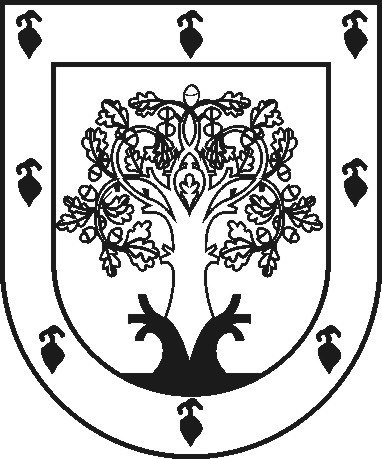 ЧУВАШСКАЯ РЕСПУБЛИКАÇĚРПӲМУНИЦИПАЛЛĂ ОКРУГĔНАДМИНИСТРАЦИЙĚЙЫШĂНУ2023ç. утӑ уйӑхĕн 04-мӗшӗ  № 902Çěрпÿ хулиАДМИНИСТРАЦИЯ ЦИВИЛЬСКОГО МУНИЦИПАЛЬНОГО ОКРУГАПОСТАНОВЛЕНИЕ 04 июля 2023г. № 902город Цивильск